安徽省土木建筑学会文件皖建学字[2020] 13号关于召开安徽省土木建筑学会第十届三次常务理事会议的通知各位常务理事：兹定于2020年11月26日在合肥召开第十届常务理事会议，现将会议有关事项通知如下：会议时间、地点时间：2020年11月26日会议签到  13:30-14:20    开会时间  14:30地点：天鹅湖大酒店贵宾厅会议主要议题党建工作指导员带领学习十九届五中全会精神和习近平总书记视察安徽重要讲话精神;理事长传达住建部领导有关讲话精神；结合学习，研讨学会2021年度主要工作；审议相关事项。相关要求请各参会常务理事按时参加会议，以保证会议顺利召开。如需住宿请于11月20日前联系学会秘书处。安全须知为做好会议期间疫情防控工作，保证您及他人的健康和安全，请遵守酒店疫情防控要求，乘坐公共交通请自觉佩戴口罩，做好个人健康监控。联系方式秘书处：秦萍、王璐璐0551 - 62905281酒店地址：合肥市政务文化新区东流路888号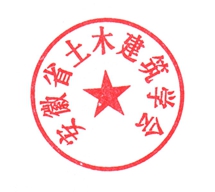 	                          安徽省土木建筑学会2020年11月19日 